APPLICATION FORM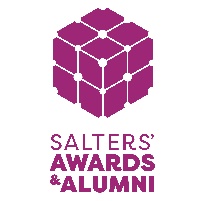 Awards are based on an assessment of the potential of candidates ultimately to occupy leading positions in public life, either by employment in the Chemical or related industries, or more generally in employment that supports the industrial life of the UK. Candidates are expected to show some knowledge of the Chemical industry’s current situation and the need for changing technology in the future. In reflecting these aims, the selectors particularly look for:Passion, skills and motive to lead and shape the UK Chemical sector (or related sector)Ability to communicate and motivate othersA willingness and ability to take part in the Institute's activities and become part of a network of leaders of the futurePlease ensure to send your nomination form and C.V.to awards@saltersinstitute.org by Monday 2 May 2022. Thank you to Nominees and Nominators for taking the time to complete this application form and supporting statement.SECTION A - To be completed by the NomineeNominee’s DetailsFull name:  Pronouns: 
Personal email:  Phone:  
Date of birth:  
Nationality:
Degree(s)University:  
University course being pursued:  
Head of Department’s full name: 
Head of Department’s email: Address at University: 
Address for correspondence:
NOMINEE’S SUPPORTING QUESTIONNAIREPlease complete the following questions to support your application. Each question has maximum of 200 words. 
What do you plan to do after graduating?
If you plan to work for the Chemical or a related Industry in the United Kingdom, what steps have you taken to gain experience?In your view, what are the major challenges facing the chemical industry?
What will be the critical factors in your choice of career?
Can you give an example of a leadership role you have been in and what skills were needed to achieve it successfully?Outside interests (including any positions of responsibility)Other remarks, including any further information in support of your application:SECTION B - To be completed by the NominatorSUPPORTING STATEMENT BY HEAD OF DEPARTMENTNominee’s full name: 
Nominee’s email:Head of Department’s full name:Pronouns: 
Email: 
Phone: 
University: 
University address:
You are asked to write in confidence about your nominee. Why have you chosen to support this individual? Why do you feel that they have potential to be a big contributor to their industry in the future? Please give specific examples of your nominee’s leadership potential to strengthen your supporting statement (between 500 – 1000 words). Please send this form directly to awards@salters.co.uk once completed. 
